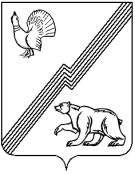 АДМИНИСТРАЦИЯ ГОРОДА ЮГОРСКАХанты-Мансийского автономного округа – Югры ПОСТАНОВЛЕНИЕот 09 июня 2020 года										 № 747О внесении изменений в постановление администрации города Югорскаот 15.12.2015 № 3612 «О порядке формирования муниципального задания на оказание муниципальных услуг (выполнение работ) в отношении муниципальных учреждений города Югорска и финансового обеспечения выполнения  муниципального задания»В соответствии со статьей 69.2 Бюджетного кодекса Российской Федерации, постановлением Правительства Ханты-Мансийского автономного округа-Югры от 18.05.2020 № 210-п «О мерах поддержки государственных учреждений Ханты-Мансийского автономного округа – Югры в связи с осуществлением мероприятий по борьбе с распространением новой коронавирусной инфекции, вызванной COVID-19, и о внесении изменения в приложение           к постановлению Правительства Ханты-Мансийского автономного округа – Югры                    от 11 сентября 2015 года № 318-п «О формировании государственного задания на оказание государственных услуг (выполнение работ) государственными учреждениями Ханты-Мансийского автономного округа – Югры и финансовом обеспечении его выполнения»:Внести в приложение к постановлению администрации города Югорска                от 15.12.2015 № 3612 «О порядке формирования муниципального задания на оказание муниципальных услуг (выполнение работ) в отношении муниципальных учреждений города Югорска и финансового обеспечения выполнения  муниципального задания» (с изменениями    от 19.04.2016 № 861, от 12.05.2016 № 1000, от 15.09.2017 № 2234, от 22.03.2018 № 821,             от 19.11.2018 № 3168, от 18.12.2018 № 3490) следующие изменения:В пункте 2.3 после абзаца девятого  дополнить абзацем следующего содержания:«Допускается изменение учредителем учреждений, деятельность которых полностью или частично приостановлена на период действия режима повышенной готовности,  допустимых (возможных) отклонений в процентах (абсолютных величинах) от установленных значений показателей качества и (или) объема в отношении отдельной муниципальной услуги (работы) либо общее допустимое (возможное) отклонение – в отношении муниципального задания или его части.».В абзаце седьмом пункта 3.3 слова «с пунктом 37» заменить словами «с пунктом 3.6». 2. Опубликовать постановление в официальном печатном издании города Югорска        и разместить на официальном сайте органов местного самоуправления города Югорска. 3. Настоящее постановление вступает в силу после его официального опубликования.4. Контроль за выполнением постановления возложить на директора департамента финансов администрации города Югорска И.Ю. Мальцеву.Глава города Югорска                                                                                                 А.В. Бородкин